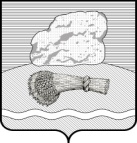 РОССИЙСКАЯ ФЕДЕРАЦИЯКАЛУЖСКАЯ ОБЛАСТЬ  ДУМИНИЧСКИЙ РАЙОНСЕЛЬСКАЯ ДУМА  СЕЛЬСКОГО ПОСЕЛЕНИЯ«СЕЛО ЧЕРНЫШЕНО»РЕШЕНИЕ  13 декабря  2022 г.                                                                                                           №23Об утверждении результатов  публичных слушаний  «О  бюджете сельского поселения«Село  Чернышено»  на 2023 год и на плановый период 2024 и 2025 годов»Рассмотрев заключение комиссии о результатах  публичных слушаний «О  бюджете сельского поселения « Село  Чернышено» на 2023 год и на плановый период 2024 и 2025 годов» Сельская Дума сельского поселения  «Село Чернышено»,РЕШИЛА:    1. Утвердить результаты публичных слушаний «О  бюджете сельского поселения « Село  Чернышено» на 2023год и на плановый период 2024 и 2025годов» (прилагается).      2.Натоящее решение вступает в силу с даты его обнародования и подлежит размещению на официальном сайте администрации сельского поселения «Село Чернышено» в информационно-телекоммуникационной сети «Интернет» http://chernisheno.ru/ Глава  сельского поселения:                                             Р.Н.Леонов	Приложение №1к решению сельской Думы №18 от  18 ноября  2022  г ФОРМАпредложений к проекту решения сельской Думы«О  бюджете сельского поселения « Село  Чернышено»  на 2023 год и на плановый период 2024 и 2025 годов»ПРОЕКТР О С С И Й С К А Я   Ф Е Д Е Р А Ц И ЯКалужская областьДуминичский районСЕЛЬСКАЯ ДУМАСельское поселение «Село Чернышено»РЕШЕНИЕ«___» _____________ .                                                                                    № ____О бюджете сельского поселения«Село Чернышено» на 2023 год и на плановый период 2024 и 2025 годовВ соответствии со ст.9 Бюджетного кодекса Российской Федерации, Положением «О бюджетном процессе в сельском поселении «Село Чернышено», утвержденным решением сельской Думы сельского поселения «Село Чернышено» от 02.11.2007 года № 32, сельская Дума сельского поселения «Село Чернышено»       РЕШИЛА:1.Утвердить следующие основные характеристики бюджета поселения на 2023 год:общий объем доходов бюджета поселения в сумме 3 433,657 тыс. рублей, в том числе объем безвозмездных поступлений 2 731,657 тыс. рублей;общий объем расходов бюджета поселения в сумме 3 433,657 тыс. рублей;нормативную величину резервного фонда администрации СП «Село Чернышено» в сумме 10,0 тыс. рублей;  верхний предел муниципального внутреннего долга на 1 января 2024 года в сумме 0,0 тыс. рублей, в том числе верхний предел долга по муниципальным гарантиям 0,0 тыс. рублей;В 2023 году дефицит (профицит) бюджета отсутствует.2. Утвердить следующие основные характеристики бюджета поселения на 2024 год и на 2025 год:общий объем доходов бюджета поселения на 2024 год в сумме 3 480,157 тыс. рублей, в том числе объем безвозмездных поступлений 2 745,057 тыс. рублей и на 2025 год в сумме  3 499,657 тыс. рублей, в том числе объем безвозмездных поступлений 2 747,757 тыс. рублей;           общий объем расходов бюджета поселения на 2024 год в сумме 3 480,157 тыс. рублей, в том числе условно утверждаемые расходы в сумме 80,0 тыс. рублей и на 2025 год в сумме 3 499,657 тыс. рублей, в том числе условно утверждаемые расходы в сумме 160,0 тыс. рублей;нормативную величину резервного фонда администрации СП «Село Чернышено» на 2024 год в сумме 10,0 тыс. рублей и на 2025 год в сумме 10,0 тыс. рублей;верхний предел муниципального внутреннего долга на 1 января 2025 года в сумме 0,0 тыс. рублей, в том числе верхний предел долга по муниципальным гарантиям 0,0 тыс. рублей и на 1 января 2026 года в сумме 0,0 тыс. рублей, в том числе верхний предел долга по муниципальным гарантиям 0,0 тыс. рублей;В 2024-2025 гг. дефицит (профицит) бюджета отсутствует.3. В соответствии с пунктом 2 статьи 184.1 Бюджетного кодекса Российской Федерации утвердить нормативы распределения доходов бюджета сельского поселения «Село Чернышено» на 2023 год и на плановый период 2024 и 2025 годов согласно приложению № 1 к настоящему Решению.4. Утвердить поступления доходов бюджета сельского поселения «Село Чернышено» по кодам классификации доходов бюджетов бюджетной системы Российской Федерации:-  на 2023 год согласно приложению № 2 к настоящему Решению.- на плановый период 2024 и 2025 годов согласно приложению № 3 к настоящему Решению.5. Утвердить объемы межбюджетных трансфертов из других бюджетов бюджетной системы, предоставляемых бюджету поселения:на 2023 год согласно приложению № 4 к настоящему Решению;на плановые периоды 2024 - 2025 годы согласно приложению № 5 к настоящему Решению.6. Утвердить ведомственную структуру расходов местного бюджета:на 2023 год согласно приложению № 6 к настоящему Решению;на плановый период 2024 и 2025 годы согласно приложению № 7 к настоящему Решению.Утвердить в составе ведомственной структуры расходов местного бюджета перечень главных распорядителей средств местного бюджета, разделов, подразделов, целевых статей (муниципальных программ и непрограммных направлений деятельности), групп и подгрупп видов расходов местного бюджета на 2023 год и на плановый период 2024 и 2025 годов согласно приложениям № 6 и № 7 к настоящему Решению.Утвердить распределение бюджетных ассигнований местного бюджета по разделам, подразделам, целевым статьям (муниципальным программам и непрограммным направлениям деятельности), группам и подгруппам видов расходов классификации расходов бюджетов:на 2023 год согласно приложению № 8 к настоящему Решению;на плановый период 2024 и 2025 годов согласно приложению № 9 к настоящему Решению.Утвердить распределение бюджетных ассигнований местного бюджета по целевым статьям (муниципальным программам и непрограммным направлениям деятельности), группам и подгруппам видов расходов классификации расходов бюджетов:на 2023 год согласно приложению № 10 к настоящему Решению;на плановый период 2024 и 2025 годов согласно приложению № 11 к настоящему Решению.         Утвердить общий объем бюджетных ассигнований на исполнение публичных нормативных обязательств на 2023 год в сумме 50,000  тыс. рублей, на 2024 год в сумме 50,000 тыс. рублей, на 2025 год в сумме 50,000  тыс. рублей. 7. Утвердить межбюджетные трансферты, передаваемые бюджету муниципального района из бюджета сельского поселения «Село Чернышено» на осуществление части полномочий по решению вопросов местного значения в соответствии с заключенными соглашениями:в 2023 году согласно приложению № 12 к настоящему Решению;на 2024-2025 годы согласно приложению № 13 к настоящему Решению.8.  Установить с 01 октября 2023 года с учетом уровня индексации, принятого для государственных гражданских служащих Калужской области, уровень индексации размеров должностных окладов по муниципальным должностям и муниципальным должностям муниципальной службы в СП «Село Чернышено», сложившимся на 01 января 2023 года, в размере 5,5 процента.9. Установить дополнительные основания для внесения изменений в сводную бюджетную роспись без внесения изменений в настоящее Решение в соответствии с решениями руководителя финансового органа:- по обращениям главных распорядителей средств местного бюджета на сумму средств, использованных не по целевому назначению, выявленных в результате контрольных мероприятий в соответствии с законодательством;-  в случае принятия муниципальных программ и (или) внесения в них изменений, предусматривающих выделение средств местного бюджета на реализацию программных мероприятий в пределах бюджетных ассигнований, установленных настоящим Решением;-  в части перераспределения бюджетных ассигнований, предусмотренных главным распорядителям средств местного бюджета на финансовое обеспечение публичных нормативных обязательств и совершенствование системы оплаты труда между разделами, подразделами, целевыми статьями (муниципальными программами и не программными направлениями деятельности), группами и подгруппами видов расходов классификации расходов бюджетов;- в части перераспределения бюджетных ассигнований на исполнение публичных нормативных обязательств в случае возникновения необходимости в вышеуказанных средствах;         -  в части перераспределения бюджетных ассигнований, предусмотренных на оказание муниципальных услуг, в размере 50 процентов экономии по их использованию в 2023 году;         - в части перераспределения бюджетных ассигнований в рамках реализации муниципальных программ между исполнителями этих программ и (или) по кодам бюджетной классификации расходов местного бюджета;         - в части перераспределения бюджетных ассигнований, предусмотренных по главным распорядителям средств местного бюджета на финансирование неоплаченных обязательств, образовавшихся на 1 января 2023 года перед поставщиками товаров, работ и услуг на основании муниципальных контрактов;- в части увеличения бюджетных ассигнований на сумму средств поступающих в доходы местного бюджета от юридических и физических лиц на оказание помощи гражданам, гуманитарной помощи территориям, пострадавшим в результате стихийных бедствий и других чрезвычайных ситуаций, на благотворительные цели, иные социально-значимые мероприятия и целевых спонсорских средств зачисляемых на основе соглашений (договоров) и иных нормативных правовых актов, в том числе  поступивших сверх сумм, учтенных настоящим Решением;- в случае необходимости уточнения кодов бюджетной классификации расходов местного бюджета в текущем финансовом году, если в течение финансового года по целевой статье расходов местного бюджета не произведены кассовые расходы;-  в части увеличения бюджетных ассигнований по кодам классификации расходов местного бюджета на сумму средств, необходимых для выполнения условий софинансирования по государственным программам Калужской области и межбюджетным субсидиям, предоставляемым из областного бюджета, в том числе путем введения новых кодов классификации расходов местного бюджета в случае необходимости выполнения условий софинансирования по государственным программам Калужской области и межбюджетным субсидиям;  -  в случае исполнения судебных актов, предусматривающих обращение взыскания на средства местного бюджета;10. Контроль за исполнением настоящего Решения возложить на комиссию по бюджету, финансам и налогам.11.  Данное решение подлежит обнародованию.12.  Настоящее Решение вступает в силу с 1 января 2023 года.Глава сельского поселения «Село Чернышено»                                     _________________    Р.Н. Леонов        № п/пНомер статьи, пункта проекта, названиеРедакция статьи проектаПредлагаемый текст поправки статьи проектаАвтор предложения